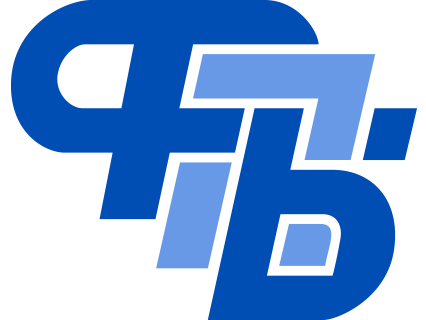 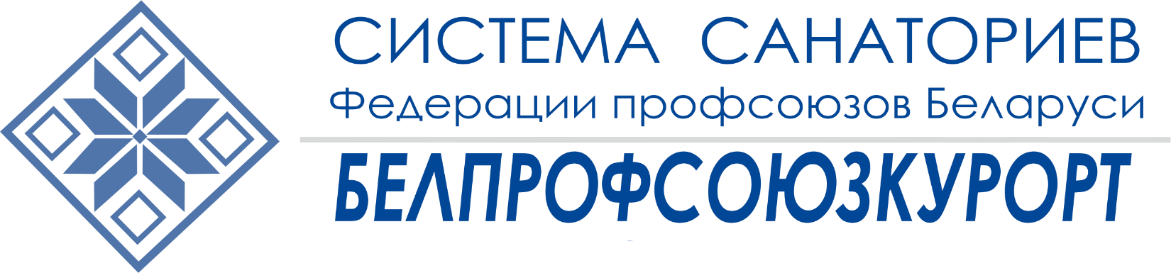 Хотите отдохнуть с пользой для здоровья?Обращайтесь в профком!Мы поможем Вам!Примерный расчет стоимости путевки     на 10 дней (суток) 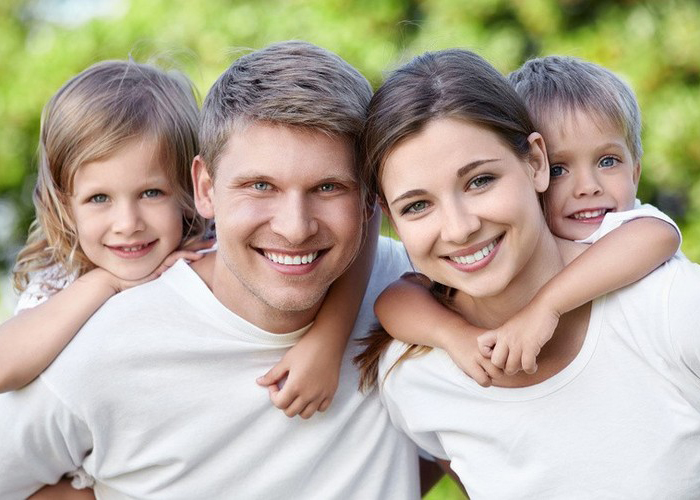 Полная стоимостьпутевки Скидка 25 %в санаториях для членов профсоюза Помощьот областной (городской) профсоюзной организацииПомощьот первичной профсоюзной организации Помощьот нанимателяСтоимость путевки с учетом скидки и помощи5401355010050205